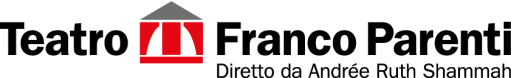 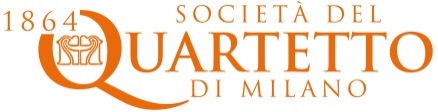 Pianisti di altri mondi 7 + 1 magnifici concerti, dal jazz alle sonorità d’oggiRassegna in collaborazione tra la Società del Quartetto di Milano e il Teatro Franco Parentiideata da Gianni Morelenbaum GualbertoTeatro Franco Parenti, Via Pier Lombardo 14domenica 19 gennaio 2020, ore 11Vijay Iyer pianoforteProgramma in via di definizionedomenica 9 febbraio 2020, ore 11Vanessa Wagner pianoforte (prima e unica data italiana)Moondog - Für FritzEmilie Levienaise - LouellaBryce Dessner - OrnamentPhilip Glass - Etude 9William Susman - Quiet Rhythm 9Hans Otte - Das Buch Der Klange 2Philip Glass - Dead ThingsMeredith Monk - Rail RoadMonndog - Sea Horse / Elf DanceMickael Nyman - The heart asks pleasure firstNico Mulhy - Hudson CycleGavin Bryars - Ramble on CortonaWim Mertens - Struggle for pleasuredomenica 23 febbraio 2020, ore 11Yonathan Avishai pianoforte (unica data italiana)"Il meticciato americano: alle radici della musica popolare del Novecento"Yonathan Avishai interpreta e discute:Scott Joplin | Ernesto Nazareth | Ernesto Lecuona | George Gershwin | Cole Porter(Programma dettagliato in via di definizione)domenica 15 marzo 2020, ore 11Lisa Moore pianoforte (unica data italiana)Mayke Nas - Cleaning Instructions, prima italianaMissy Mazzoli - Orizzonte
Philip Glass - Étude n. 2, Metamorphosis II, Étude n. 7
David Lang - wed (video by Isabel dos Santos*)
Sal Cooper/Kate Neal -- The Commuter Variations*
Gyorgy Ligeti - Arc-en-Ciel
Erik Griswold - Danny Boy adrift in the rising tide*
Martin Bresnick - Ishi’s Song
Frederic Rzewski - Piano Piece n. 4* prima europeadomenica 22 marzo 2020, ore 11Timo Andres pianoforte (prima e unica data italiana)Timo Andres - Old GroundJohn Adams -I still playTimo Andres - Wise wordsLouis Andriessen - Rimsky or La Monte YoungDonnacha Dennehy - Her wits about himPhilip Glass - Evening song n. 2Brad Mehldau - La pastoraleNico Muhly - MoveRobin Holcomb - Wherein lies the goodGabriella Smith - New commissionAaron Copland - Sonata for pianoFrederic Rzewski - Winnsboro Cotton Mill Bluesdomenica 29 marzo 2020, ore 11Simon Ghraichy pianoforte (prima e unica data italiana)Isaac Albéniz - Asturias- Iberia Livro- Málaga- Jerez- EritañaErnesto Lecuona - 4 Danzas Afro-cubanasHeitor Villa-Lobos - New York Skyline- Festa No Sertão Louis Moreau Gottschalk - Souvenir de Porto RicoArturo Márquez - Danzon n. 2domenica 5 aprile 2020, ore 11Jason Moran pianoforteProgramma in via di definizionevenerdì 22 maggio, ore 20.30 (Bagni misteriosi)Emmet Cohen pianoforteDanny Grissett pianoforteAaron Goldberg pianoforteDado Moroni pianoforte(prima e unica data italiana)“Yarbird Suites for Piano: 4 pianists celebrate Charlie Parker”Per scaricare foto dei musicisti: http://www.quartettomilano.it/press-kit/BigliettiIntero € 20Ridotto over 65 e under 26, Soci SdQ e convenzioni € 16Card 6 concerti da usare come, quando e con chi vuoi € 96Abbonamento personale 8 concerti 120 €In vendita presso Teatro Parenti, Società del Quartetto e online su www.teatrofrancoparenti.itIn collaborazione con Associazione PierlombardoIn collaborazione conFAZIOLI